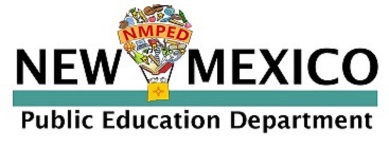 Additional Education Program for New School Population Amendment Request FormThe Charter Contract, was entered into by and between the New Mexico Public Education Commission, and [SCHOOL NAME] (the “School”), effective [DAY] of [MONTH], [YEAR]. The School was approved for a [YEAR TERM] Charter Contract.The School Charter Contract currently states:The School requests consideration from the Public Education Commission (PEC) to change the terms of its Charter Contract, Section 	, as follows:The School’s Additional Education Program for New School Population amendment request is hereby submitted by, [CHARTER SCHOOL REPRESENTATIVE], on [DATE], and affirms the school meets the following eligibility criteria:Received no lower than a “C” letter grade in SY16 through SY18, no lower than the top 75% in the NM School Accountability System, or in all of the past three years for which a Tier evaluation is available, have been identified as Tier 2 or better in the Academic Performance Framework; andHas not had its board of finance revoked within the last three years; andThe school must confer with the PEC to convert to the 2019 contract template within 30 days of a vote on this request; andThe school’s governing board is in compliance with all reporting requirements.Charter School Representative Signature	Date[SCHOOL NAME’S] Additional Education Program for New School Population amendment request was reviewed and voted upon by the Public Education Commission and is hereby:APPROVED	☐ DENIEDChair, Public Education Commission	DateAUTHORIZED GRADE LEVELS SERVED IN CURRENT EDUCATIONAL PROGRAM:  CURRENT COMPREHENSIVE EDUCATIONAL PROGRAM:  AUTHORIZED GRADE LEVELS:  GRADE LEVELS SERVED IN PROPOSED NEW EDUCATIONAL PROGRAM:  ADDENDUM TO COMPREHENSIVE EDUCATIONAL PROGRAM :  MISSION:  